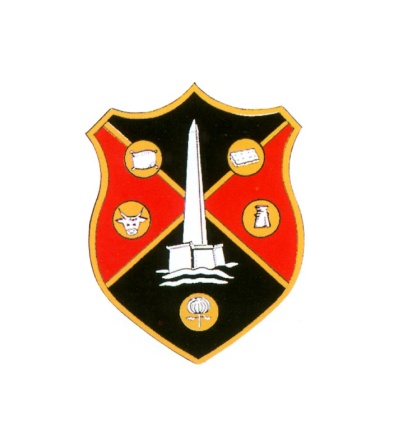 WELLINGTON TOWN COUNCILCOUNCIL PLANNING MEETINGThe PLANNING meeting of Wellington Town Council will be held in the United Reformed Church Hall in Fore Street, Wellington, on Monday 6th July at 6:15pm   Greg Dyke Town Clerk	AGENDA1. APOLOGIES2. DECLARATION OF INTERESTS3. APPLICATIONS TO BE DETERMINED BY TOWN COUNCIL:(a) Replacement of conservatory with the erection of a two storey extension to the read or 12, Lyddon Close, Wellington (43/15/0060) Planning Officers report attached recommending: Conditional Approval(b) Erection of conservatory to south west elevation of Payton Farm, Westford, Wellington (43/15/0064) Planning Officers report attached recommending: Conditional Approval(c) erection of single storey extension to the rear side of 34, Blackmoor Road, Wellington (43/15/0066) Planning Officers report attached recommending: Conditional Approval4. TO CONSIDER WHAT COMMENTS TO MAKE ON THE FOLLOWING APPLICATIONS THAT WILL BE DETERMINED BY TAUNTON DEANE BOROUGH COUNCIL OR SOMERSET COUNTY COUNCIL:(a) Demolition of garage and temporary building with erection of nursery building with associated external works and allocated parking at Wellington School, South Street, Wellington (43/15/009)(b) Variation of condition no. 01 of application 43/14/0134 (to extend the time for submission of materials by 6 months) at 18, South Street, Wellington (43/15/0074)(c) Display of directional board and signage and two branded flag signs at Taunton Road, Wellington (43/15/0058/A)5. TO REPORT PLANNING DECISIONS OF WELLINGTON TOWN COUNCIL, TAUNTON DEANE BOROUGH COUNCIL AND SOMERSET COUNTY COUNCIL. (i) PERMISSION GRANTED FOR THE FOLLOWING APPLICATIONS:(a) Notification to remove 6 metres of hedgerow on playing field to eat of Wessex Water sewage pumping station, Gay Close, Wellington(b) Installation of flue at 20, Mantle Street, Wellington (43/15/0037/LB)(c) Erection of 0.9mm high wooden post and rail fence with small wire mesh to the front of 1, The Paddocks, Wellington (Resubmission of 43/15/0005, retention of works already undertaken (43/15/0051)(d) Change of use from A1 (retail) to A3 (tea room) at 3, Mantle Street, Wellington (43/15/0045)(e) Demolition of conservatory and erection of a single storey rear extension at 57, Immenstadt Drive, Wellington (43/15/0056)(f) Replacement of conservatory with the erection of a single storey extension to the rear including formation of new window on east elevation at 68, Richards Close, Wellington (43/15/0057)(g) Installation of 5mw solar farm to include PV panels and supports, transformers/inverters, monitoring equipment, security fencing/cameras and ancillary works on land at Tonedale Farm, Linden Hill, Wellington (43/15/0008)(h) Demolition of garage and erection of single storey extension to the side and rear of 2 Wayside Cottages, Pyles Thorne, Wellington (43/15/0052)(ii) PERMISSION REFUSED FOR THE FOLLOWING APPLICATIONS:(a) Erection of car port at 20, Monument Close, Wellington (43/15/0050)6. PLANNING APPLICATIONS WITHDRAWN(a) Erection of 1 no. 2 bed dwelling and 1 no. 1 bed dwelling with live-work unit to serve it on land to the rear of 7, Martins Close, Wellington (43/15/0029)Taunton Deane Borough Council Planning Officer will be in attendance at this meeting. PLEASE NOTE: COPIES OF ALL PLANNING APPLICATIONS TO BE DETERMINED AND CONSIDERED BY THE TOWN COUNCIL WILL BE ON DISPLAY IN THE UNITED REFORMED CHURCH HALL ON THE DAY OF THE MEETING